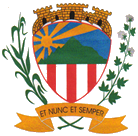 ESTADO DA PARAÍBACÂMARA MUNICIPAL DE SERRA GRANDECASA PEDRO JOB DA SILVACNPJ: 00.898.293/0001-76PROJETO DE RESOLUÇÃO Nº 001/2023A CÂMARA MUNICIPAL DE SERRA GRANDE-PB, por seu Presidente, Vereador FRANCISCO PEREIRA LIMA, no uso de suas atribuições constitucionais e legais, faz saber que:RESOLVE:Art. 1º.  Fica assegurada, a partir do dia 1º de março de 2023, reajuste salarial percentual de 26, 63%, nos vencimentos dos servidores públicos comissionados, integrantes do quadro funcional do poder Legislativo Municipal do Município de Serra Grande-PB.§ 1º - os cálculos do reajuste a que se refere o caput deste artigo deve levar em consideração o somatório dos índices inflacionários de 2019 a 2022.§ 2º - o reajuste será concedido em percentual, acrescido do valor originário, constante na lei 002/2019.§ 3º - após o reajuste, a diferença entre os valores dos subsídios dos servidores públicos comissionados em relação aos demais servidores efetivos deve obedecer a mesma proporcionalidade dos valores originários, contidos na Lei nº 002/2019Art. 2º. o reajuste salarial aplicado nos termos desta lei conforma-se com as Leis do Plano Plurianual, Lei de Diretrizes Orçamentárias e Lei Orçamentária Municipal, ficando desde já, declarado.Art. 3º. As despesas decorrentes com a aplicação da presente lei serão suportadas por dotações próprias do orçamento vigente, suplementadas, se necessário.Art. 4º. Esta resolução entra em vigor a partir da data de sua publicação, revogadas as disposições em contrário. Câmara Municipal de Serra Grande – PB.  Av. Tomé Pereira dos Santos, 84 CEP: 58955-000 Tel. - Fax: (83) 3498 – 1068.                          http://www.camaraserragrande.pb.gov.br – Serra Grande – PB –  camaraplserra2020@gmail.comESTADO DA PARAÍBACÂMARA MUNICIPAL DE SERRA GRANDECASA PEDRO JOB DA SILVACNPJ: 00.898.293/0001-76JUSTIFICATIVASenhores Vereadores, O presente projeto de resolução trata de matéria de extrema importância e ao mesmo tempo urgente, visto que, em decorrência dos elevados índices inflacionários da nossa economia, os vencimentos mensais dos servidores públicos comissionados, integrantes do quadro funcional do poder legislativo municipal encontram-se defasados, muito abaixo do estabelecido em lei.Portanto, necessitando ser atualizados, na forma da lei.Ademais, considerando tratar-se de matéria de interesse geral, espera-se, pois, que esta propositura mereça a aprovação dos nobres pares, pelo que antecipo agradecimentos, e votos de elevada estima.Plenário da Câmara Municipal de Serra Grande-PB, 08 de fevereiro de 2023FRANCISCO PEREIRA LIMA Presidente da Câmara Municipal de Serra Grande-PB,Câmara Municipal de Serra Grande – PB.  Av. Tomé Pereira dos Santos, 84 CEP: 58955-000 Tel. - Fax: (83) 3498 – 1068.                          http://www.camaraserragrande.pb.gov.br – Serra Grande – PB –  camaraplserra2020@gmail.comESTADO DA PARAÍBACÂMARA MUNICIPAL DE SERRA GRANDECASA PEDRO JOB DA SILVACNPJ: 00.898.293/0001-76Projeto de Resolução 001/2023Serra Grande-PB, 08 de fevereiro de 2023 Autor: FRANCISCO PEREIRA LIMA PRESIDENTECâmara Municipal de Vereadores Ilustríssimos Senhores Vereadores Membros da Mesa Diretora da Câmara Municipal de Serra Grande-PBAo saudá-los cordialmente, a Mesa Diretora deste Poder Legislativo de Serra Grande-PB, encaminho a esta Casa Legislativa, o presente Projeto de Resolução, o qual reajusta e atualiza os subsídios dos servidores públicos comissionados, do poder legislativo municipal,  com a proposição e justificativa em anexo para análise desta colenda Casa Legislativa. E, em face do exposto, proponho aos Senhores Vereadores a aprovação deste Projeto de Resolução. Atenciosamente,FRANCISCO PEREIRA LIMA Presidente da Câmara Municipal de Serra Grande-PB,Câmara Municipal de Serra Grande – PB.  Av. Tomé Pereira dos Santos, 84 CEP: 58955-000 Tel. - Fax: (83) 3498 – 1068.                          http://www.camaraserragrande.pb.gov.br – Serra Grande – PB – camaraplserra2020@gmail.coDISPÕE SOBRE O REAJUSTE DOS SUBSÍDIOS DOS SERVIDORES COMISSIONADOS DO PODER LEGISLATIVO MUNICIPAL, E DÁ OUTRAS PROVIDÊNCIAS.